WIKIMEDIA TOPLULUĞU TÜRKİYE KULLANICI GRUBU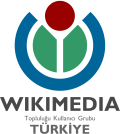 19.04.2017 TOPLANTI NOTLARI19.04.2017 günü saat: 22.00-23:30 arasında Hangouts üzerinden sesli/görüntülü toplantı gerçekleştirildi. Katılımcılar: Asaf (WMF), basak, Elma, Erhfb,  HakanIst, Ibra~28, KediÇobanı, mavrikant, Mertmetin96Wikimedia Vakfı’ndan Asaf Bartov, ile Topluluk Kapasitesi Geliştirme Programı üzerinde konuşuldu. Asaf, vakıfta “Gelişmekte Olan Topluluklar” (Emerging Communities) sorumlu olduğunu açıkladı ve Türkçe Vikipedi topluluğu da bir “gelişmekte olan topluluklar”dan birisi.Asaf bize Topluluk Kapasitesi Geliştirme Programı’na ait şu adreste yer alan bilgileri özetleyerek programı kısaca tanıttı: https://meta.wikimedia.org/wiki/Community_Capacity_Development/tr Bu girişim hakkında özetle, ihtiyaç duydukları alan(lar)da vikipedi topluluklarına Vakfın eğitim alma imkanı sağlayarak, vakıftan kişilerin topluluğa danışmanlık yapmasını sağlayarak yardımcı olması denebilir. Yukarıdaki linkten detaylarına ulaşılabilecek 6 kapasite alanı belirlenmiş durumda. Toplantıya katılanlar, topluluğun sorunu olarak gördükleri konuları dile getirdiler ve “bu sorunları çözmek için hangi kapasitemizi geliştirmemiz gerek, Vakıf’tan nasıl bir destek alırız” konusunda bilgi istediler. Asaf’a topluluğumuzun başlıca sorunlarından birisinin şu olduğu aktarıldı: “Türkçe Vikipedi’yi geliştirmek üzere wiki’de mesai harcamanın dışında wiki-dışı toplantılar, etkinlikler gerekli ama bizler bir araya gelmekte zorluk çekiyoruz ve bu tür etkinlikler planlayamıyoruz. Bir araya gelmediğimiz için birbirimizi tanımıyoruz; toplulukta güven duygusu az, anonim kalmak isteyenler çok.” Asaf,  “bazı kişilerin anonim kalmak istemesi, wiki-dışı etkinliklere katılmak istememesi normal; ancak istekli olanları bir araya getirip, birlikte çalışma motivasyonunu arttırmak gerek; insanların birbirini yüzyüze tanıması büyük fark yaratıyor” diyerek; vakfın desteğiyle ülke çapında bir vikipedist toplantısı/konferansı düzenlenmesini veya bir dizi bölgesel toplantı düzenlenmesini önerdi. Böyle bir etkinlik düzenlenmesi halinde Vakfın katılımcıların seyahat masrafları dahil masraflara destek olabileceğini, yurtdışından konuşmacı gönderilebileceğini aktardı. Toplantıya katılanlar bu fikre olumlu yaklaştılar, çeşitli yer önerileri dile getirildi: Kıbrıs ODTÜ kampüsü, Bilgi Üniversitesi, Üsküdar Üniversitesi, ODTÜ Ankara kampüsü...ulusal bir etkinlik değil, farklı şehirlerdeki küçük etkinliklerin mi faydalı olacağı katılabilen vikipedistleri bir yerde toplayacak büyük bir etkinlik düzenlenmesinin mi daha uygun olduğu konusunda değişik görüşler paylaşıldı.  Öte yandan vikipedistlerin böyle bir etkinlik düzenleme konusuna aktaracak yeterli zaman ve enerjisinin olmaması konusunda endişeler ile böyle bir birlikteliğin Vikipedi’deki çatışmalı konulara dikkat çekeceği ve kullanıcı adlarının arkasında daha güvenli konumda olan vikipedistlerin bilinir/ulaşılır kılması konusunda endişeler dile getirildi. Asaf, ayrıca daha kısa zamanda Mayıs-Haziran gibi bir eğitim planlanırsa topluluğun istediği konuda eğitim vermek için gelebileceğini, seyahat masrafları dahil eğitimin masraflarının Vakıfça karşılanabileceğini belirtti. Örneğin Çatışma Yönetimi  (anlaşmazlıkların giderilmesi) konusunda isteklilere örneğin hizmetlilerden isteyenlere özel bir eğitim verilmesi söz konusu olabilir. Bu eğitim, mevcut çatışmaları çözmek için değil ama topluluğun çatışmaları yönetme becerisini arttırmak, en azından daha “iyi”çatışmalar yaşanmasını sağlamaya yarıyor. Daha geniş bir gruba Vikiveri eğitimi verilebilir.Asaf’ın bir diğer önerisi, wiki-dışı etkinliklere katılımı cesaretlendirmek en azından daha olumlu yaklaşılmasını sağlamak için bu tür etkinliklerde ilke olarak neleri yapıyoruz, neleri yapmıyoruz’u içeren bir detaylı metin (bir tür anlaşma metni/politika) hazırlanması. Başka topluluklarda vikipedistlerin  “basına vikipedist olarak açıklama yapma hakkına saha kim verdi? Üniversitede vikipedi konusunda konuşma yapma yetkisini nerden aldın” türünde tepkiler alabildiğini, ülkedeki/toplumdaki gerginliklerin de yanlış anlamaları arttıran bir unsur olduğunu; ilke metni gibi bir metnin gerginlikleri önlemede faydalı olduğunu belirtti. Ayrıca yapılan etkinliklerin katılmayanlar tarafından takip edilebileceği ortam yaratılmasının öneminden bahsetti. Etkinlikler sonrasında mutlaka rapor yazmak gerektiği, bunun başkalarının katılım motivasyonunu arttırmada önemli olduğu belirtildi. Ancak bunun kişilerin insiyatifine bırakılmaması, rapor yazma konusunda bir politika olması gerektiği ifade edildi.Tüm bu konular katılabilecek olanlarla Cuma akşamı yüzyüze olarak İstanbul’da görüşülecek. Cuma akşamı toplantıya katılabilecek olanlar buluşma için Zafer’le iletişime geçsin lütfen..